Monash Law Students’ Society Inc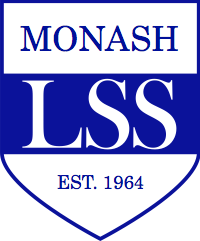 ABN 26 196 034 11715 Ancora Imparo Way	Monash University	lss@monashclubs.orgClayton VIC 3800	www.monashlss.comAustraliaMINUTESMonash Law Students’ Society Special General MeetingHeld on Monday 15 August 2022 at 12pm via Zoom Meeting  Chair:			Natalie Adler (President)Minutes:		Toby Nelson (Secretary/LLB Director of Administration)Apologies:		N/A Meeting opened at 12:06 pmAcknowledgement of Traditional OwnersPrevious Minutes
3. Endorsement of Returning Officer4. Outline of Elections for 2022/2023 Executive and Portfolio CommitteesMinutes closed at 12:34pmProposal For The minutes from the previous AGM (23/09/2021) be confirmed as a true and accurate record of the meeting.The minutes from the previous AGM (23/09/2021) be confirmed as a true and accurate record of the meeting.The minutes from the previous AGM (23/09/2021) be confirmed as a true and accurate record of the meeting.Proposed by: Natalie AdlerSeconded By:  Lachlan McNearyFor: 63Against: Abstentions: 1 Proposal For That this Special General Meeting endorse the decision of the Executive to appoint Caitlin Kalaja as the Returning Officer for the Monash Law Students’ Society LSS Elections.  That this Special General Meeting endorse the decision of the Executive to appoint Caitlin Kalaja as the Returning Officer for the Monash Law Students’ Society LSS Elections.  That this Special General Meeting endorse the decision of the Executive to appoint Caitlin Kalaja as the Returning Officer for the Monash Law Students’ Society LSS Elections.  Proposed by: Natalie AdlerSeconded By:  Geoffrey GongFor: UnanimousAgainst:Abstentions: Proposal For That the Association adopts the revised Monash Law Students’ Society Election Regulations for the 2022 Election.That the Association adopts the revised Monash Law Students’ Society Election Regulations for the 2022 Election.That the Association adopts the revised Monash Law Students’ Society Election Regulations for the 2022 Election.Proposed by: Natalie AdlerSeconded By: Lachlan McNearyFor: UnanimousAgainst:Abstentions: 